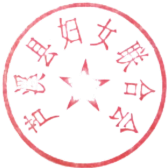 附件 2芦溪县芦溪镇 2023 年春蕾计划助学金发放信息表报送单位（盖章）：芦溪镇人民政府芦溪县上埠镇 2022 年春蕾计划助学金发放信息表芦溪县宣风镇 2023 年春蕾计划助学金发放信息表报送单位（盖章）：宣风镇芦溪县南坑镇 2023 年春蕾计划助学金发放信息表芦溪县银河镇 2023 年春蕾计划助学金发放信息表芦溪县长丰乡 2023 年春蕾计划助学金发放信息表报送单位（盖章）：芦溪县新泉乡 2023 年春蕾计划助学金发放信息表报送单位（盖章）：芦溪县新泉乡妇女联合会芦溪县张佳坊乡 2023 年春蕾计划助学金发放信息表芦溪县源南乡 2023 年春蕾计划助学金发放信息表报送单位（盖章）：序号姓名性 别就读学校及 年级户名（不是本人账户，需备 注关系）开户行金额1龙文淇女芦溪镇中心 小学 509 班龙艳平（母 女）中国银行6002刘仪婷女芦溪中学高 一（13）班陈 小 美 （母 女）江西农商银行芦溪农商银行营业部（田心阁）12003易歆妍女芦溪镇第三中心学校二（5）班易绍均（父 女）农商银行6004潘以芯女芦溪二小一年级新生赖翠英，母女中国工商银行6005曾雨嘉女芦溪二小六 年级沈欢（母女）中国农业银行6006曾睿熙女芦溪小学宋丽（母女）江西农商银行 芦溪支行6007廖佳琪女芦溪中学高一廖喆（父女）芦溪支行12008林舒涵女镇中 9 年级林梁（父亲）芦溪农商银行8009刘依娜女二小 3 年级罗红娟（母亲）芦溪农商银行60010汪英女芦溪第三小 学 704班汪明发（父亲）江西芦溪农村商业银行芦溪支行80011阳淑婷女芦溪中心学 校阳辉林(父女)江西农村信用 社80012彭雨嫣女芦溪镇中学彭定常（父 女）江西农商银行 芦溪支行80013李馨颖女芦溪镇中初 二李月明（父 女）农商银行80014刘思绢女芦溪镇第二 中学学校刘正萍（父 亲）农村信用社60015曾玉婷女林家坊学校 三年级胡慈华（母 女）江西农商银行 芦溪支行60016林佳欣女芦溪镇二 中甘晓维（母 女）江西农商银行 芦溪支行80017吴小童女芦溪路新学 校五年级吴为东（父 女）江西农商银行 芦溪支行60018易雨橙女芦溪小学 （204）班唐史兰（母 女）农村信用社60019龚雅萱女山下小学二 年级徐月（母女）江西农商银行 芦溪支行60020敖思琪女郑州旅游职 业学院敖思琪江西省农村信 用社200021章星宇女芦溪二小四 年级章桂明（父 女）江西农商银行 芦溪支行60022韩尚恩女古城小学三 年级潘小梨（母 女）江西农商银行 芦溪支行60023刘美佳女宣风镇武功山职业学校2021 幼师一班刘美佳江西农商银行 芦溪支行120024游雨欣女路新学校八 年级刘花中（母 女）农商银行80025王欣如女路新学校四 年级王云理（祖 孙）农商银行60026徐梦琴女镇中（八七） 班徐梦琴江西农商银行80027徐嘉卉女芦溪 三小徐嘉卉江西农商银行80028刘漫怡女芦溪中学高 一（12）班刘谊华（父 女）芦溪农商银行120029吴雅欢女芦溪镇中七 年级曾华萍（母 女）江西农商银行 芦溪支行80030刘丽媛女林家坊学校读八年级曾子萍（母 女）江西省农商银 行80031徐佳希女高楼小学 4 年级徐丰明（祖 孙）江西农商银行 人民支行60032吴玉莹女濂溪中学八 年级陈水连（母 女）江西农商银行800合计合计合计25400254002540025400序号姓名性别就读学校及 年级户名（不是本人账 户，需备注关系）开户行金额1江瑞欣女上埠小学 六年级江瑞欣（本人）工商银行6002陈玉菲女上埠二中 六年级陈行发（爷爷）农商银行6003邱佳颖女上埠小学三年级张春玲（母亲）农商银行6004肖歆颖女芦溪三小 五年级肖歆颖（本人）工商银行6005徐宛溶女上埠二中 六年级徐善萍（爷爷）农商银行6006刘思烨女芦溪镇中九年级刘仁生(父亲）农商银行8007余新蓝女上埠镇中学 七年级余冬生（父亲）农商银行8008彭彩霞女廉溪中学 七年级李文秀(奶奶）农商银行8009杜语彤女上埠小学 八年级刘小玲（母亲）农商银行80010郭霞女上埠镇中学 八年级郭连生（爷爷）工商银行80011张田甜女上埠镇中学 八年级张绍泉（父亲）农商银行80012丁茜女上埠镇中学 七年级彭娟（母亲）农商银行80013刘紫萱女上埠中学七年级刘福生（父亲）农商银行80014吴双女上埠镇中学 九年级刘燕春（母女）农商银行80015杨佳玉女上埠镇二中 五年级杨小龙（父亲）农商银行60016朱艺妍女上埠镇中学 八年级朱艺妍（本人）工商银行80017熊诗颖女上埠中学九年级熊冬泉（爷爷）建设银行80018许紫馨女上埠小学三年级曾迎春（母亲）建设银行60019何思婉女万载县康乐镇街道中心小学 五年级何萍春（爷爷）工商银行60020张怡晴女芦溪中学 高二徐绍文（母女）农商银行120021周慧娟女江西财经大 学本人农商银行2000合计合计合计16800168001680016800序号姓名性 别就读学校及年 级户名（不是本人账户，需备注 关系）开户行金额1黄子怡女宣风镇中心小学二 年级黄子怡江西农商银行 宣风支行6002黄玉文女宣风镇中学 九年 级黄玉文江西农商银行 宣风支行8003欧阳自 天女宣风镇中学七年级钟月华（婆孙）江西农商银行 宣风支行8004赵紫涵女芦溪县第二中心学 校六年级赵紫涵江西农商银行 宣风支行6005林语轩女宣风镇中七年级林语轩江西农商银行 宣风支行8006易圆圆女宣风镇中 八年级易福生（父女）江西农商银行8007陈雨娇女宣风镇中 七年级陈文生（父女）江西农商银行8008欧阳炳 馨女宣风镇中心学校 二年级父女（欧阳春良）江西农商银行 宣风支行6009吴雪女宣风镇中 7 年级陈波（母女关 系）江西农商银行80010刘林英女里山小学一年级刘樟来（父女）江西农商银行 宣风支行60011彭桐彤女宣风镇中三年级彭细强（父女）江西农商银行 宣风支行60012黄雅婷女竹垣小学三年 级黄荣太（哥 哥）宣风农商银 行100013付玉婕女宣风镇中 六年级付开萍（父女）农村信用社60014黄心如女宣风镇中七年级本人江西农商银行 宣风支行800合计合计合计10200102001020010200序号姓名性别就读学校及年级户名（不是本人账户，需备注 关系）开户行金额1吴琳女南坑中 心小学 二年级吴斯伟（爷 孙）农商银 行600 元2易婧卓女芦溪高 中高三易婧卓农商银 行2000 元3朱以晨女芦小五年级朱长清（爷 孙）农商银 行600 元4钟家琳女金钩湾小学三年级王小琴（母 女）农商银 行600 元5叶紫晴女大岭小学三年级叶明祥（爷 孙）农商银 行600 元6黎陈菲女南坑中 心小学 一年级陈玉巧（母 女）农商银 行600 元7彭玲寓女希望小学六年级彭泽龙（爷 孙）农商银 行600 元8周佳芳女金钩湾小学三年级周雪勤（父 女）农商银 行600 元9李文嘉丽女大岭小学五年级李和福（父 女）农商银 行600 元10苏小婷女南坑小 学六年级苏根平（父 女）农商银 行600 元11钟梓凌女团丰小学二年级钟旺（父女）农商银 行600 元12叶嘉雯女阪田小学六年级叶建华（父 女）农商银 行600 元13陈宝怡女七宝小学四年级陈宝怡农商银 行600 元14潘心雨女南坑中 心小学 六年级潘爱林（父 女）农商银 行600 元15李怡琳女双凤小学四年级李新萍（父 女）农商银 行600 元16方可昕女南坑中 心小学 五年级朱淑珍（母 女）农商银 行600 元17胡添凤羽女七宝小学五年级郭菊兰（婆孙）农商银 行600 元18王茜女南坑镇中八年级王和萍（父 女）农商银 行800 元19刘钰涵女妙泉小学三年级刘柏荣（爷 孙）农商银 行600 元合计合计合计13000元13000元13000元13000元序号姓名性别就读学校 及年级户名（不是 本人账户，需 备注关系）开户行金额1陈怡莎女银河二中 九年级陈怡莎农商银行8002黄陈子女芦溪中学 二年级陈仓宝（黄 陈子母亲）中国农业银行12003陈蓉女长竹小学 6 年级陈祥裕（父 女）农商银 行6004章梓霞女宜阳二小 7 年级章福萍（父 女）农商银 行8005黄媛媛女银河镇中 九年级黄彩金（黄 媛媛父亲）农商银行银河支行8006陈瑄萱女芦溪小学 二年级陈筱波(父女）农商银行银河支行6007敖梓茹女濂溪中学 七年级颜光红（母 女）芦溪农 商银行8008周佳怡女濂溪中学 高一年级周定生（父 女）芦溪农 商银行12009何金鑫女芦中高二何学文（父 女）农商银行120010余珍玉女银河镇中 九年级余贵生（父 女）邮证储蓄银行80011潘贺涵女墨溪小学 六年级潘风初（父 女）农商银 行60012朱小潞女高三（5） 班朱圣均（父 女）农商银 行120013何诗雅女银河镇中 八（8）班何湘连（父 女）农商银 行80014巫雨瑶女乌石小学4 年级巫统远（父 女）农商银 行60015甘梓芸女紫溪小学 一年级甘水华（爷 爷）江西农商银行60016曾小丽女银河镇中 学读八年 级敖春连（妈 妈）江西农商银行80017傅韦伶女紫溪小学 五年级傅外昌（爸 爸）江西农 商银行60018陶懿新女银河镇中 8 年级陶学林（外 公）江西农 商银行80019谢兴红女银河二 中八一班谢容斌（父 女）银河信用社80020甘梓轩女邓家田小学五年级甘家会（父 女）银河信用社60021谭林华女邓家田小 学四年级谭光萍（父 女）银 河 信 用社60022何海昱女芦溪中学高三 6 班何海昱（本 人）江西农商银行银河支行120023何艺冉女何家圳小学陈菁（母女）江西农商银行银河支行60024何新颖女四 2 班何木帮（爷 爷）芦溪农商银行60025王钰婷女武功山中等专业学校王家圣（爷 爷）芦溪农商银行120026易心仪女八《一》班黄 志 玲 （妈 妈）江 西 农 业银行80027谭洪琳女银河二 中孔有香（母 女）江西农商银行银河支行80028郭美姿女芦溪中学郭培祥（爷 孙）江西农商银行银河支行120029王思倩女源南学校 七年级王明浩父女农商银 行80030王语萱女银河镇中心学校 一年级朱芬（母女）农商银 行60031易紫萱女芦溪二小 六年级冯伟玲（母女关系）农商银 行60032易佳程女银河镇中学七年级易水才（父女）农商银 行80033易巧女芦溪中学高三（31）班易光华（父 女）中国邮 政储蓄 银行1200合计合计合计合计272002720027200序号姓名性别就读学校及 年级户名（不是本人账户，需备注 关系）开户行金额1廖志萍女南坑镇中心小学 二年级廖纯海（父女）江西农商银行 南坑支行6002陈思忆女长丰学校二年级本人江西农商银行 南坑支行6003尹佳瑶女福田小学二年级尹启萍（父女）江西农商银行 大岭支行6004黎玉涵女安源区长潭小学 四年级毛晓梅（母女）江西农商银行6005黄雨芯女长丰学校四年级黄析萍（父女）江西农商银行 南坑支行600合计合计合计合计300030003000序号姓名性别就读学校及 年级户名（不是 本人账户，需 备注关系）开户行金额1罗小艳女东安里小学一 年级罗钦回（父 女）江西农商银行 新泉支行6002黄子薇女二年级黄子薇农商银行6003郁美赏女大安中学初一曾桂泉（爷 孙）江西农商银行 新泉支行8004谭若曦女新泉学校 3 年 级谭开燕(父亲)农商银行6005陈佳怡女新泉学校 3 年 级陈珍（姐姐）农商银行6006易启瑾女新泉中心学校 四（3）班李冬香（祖 孙）江西农商银行 新泉支行6007苏文静女新泉小学一年 级苏筋才(爷爷)农商银行6008吴雅溪女芦溪（四小） 四年级吴启纯（爷 爷）中信银行6009徐锦涵女新泉小学一年 级杨金平（母 亲）江西农商银行 新泉支行60010罗心璐女西北农林科 技大学大一罗钦良（父 女）江西农商银行新泉信用社200011谭资女芦溪中学邹冬英（奶 奶）农商银行1200合计合计合计合计880088008800序号姓名性别就读学校及 年级户名（不是 本人账户，需 备注关系）开户行金额1周世佳女张佳坊学校 8 年级祖孙关系农商银 行8002郭子露女张佳坊学校 6 年级母女关系农商银 行6003张珈睿女新泉学校四年 级张韶文农商银 行6004曾玉洁女张佳坊学校 七年级曾亮（系父 女关系）张佳坊农商银行8005王灿女张佳坊学校 九（ 一）班王大铭（系 祖孙关系）张佳坊农商银行8006张美婷女张佳坊学校 八年级户主张文 海爷爷农商银 行8007刘湘女芦溪镇第二中 学七年级张春莲（母 亲）芦溪农 商银行8008罗艳萍女张佳坊学校八 年级罗慧堂（爷 爷）芦溪农 商银行8009罗思欣女二年级父亲：罗海 明农商银 行60010郭玉婷女八年级郭锦凤江西芦 溪农商 银行800合计合计合计合计740074007400序 号姓名性 别就读学校及 年级户名（不是本人账户，需备注 关系）开户行金额1刘雨婷女芦溪中学高一 (5)班刘桃英（母女）江西农商银行 芦溪支行12002廖嘉妮女源南学校九三 班蔡桃萍（母女）江西农商银行 芦溪支行8003宋逸如女源南学校三年 级李笑蓉（母女）江西农商银行 芦溪支行6004黄金桂女源南中学、五年 级黄华明（父女）江西农商银行 芦溪支行6005彭富芬女芦溪镇中 705 班彭冬华（父女）江西农商银行 芦溪支行8006刘祺鑫女源南学校四年 级方雪华（母女）江西农商银行 红光支行6007章震雨女源南中学七年 级章有兵（ 父 女）江西农商银行 芦溪支行8008刘新晴女江西宜春工业 技工学校高一刘华金（父女）江西农商银行 芦溪支行12009康雯婷女芦溪小学六年 级刘燕（母女）江西农商银行 芦溪支行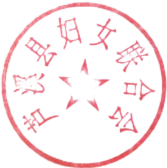 60010刘双灵女源南学校九年级潘雪兰（母女）江西农商银行 红光支行800合计合计合计合计800080008000